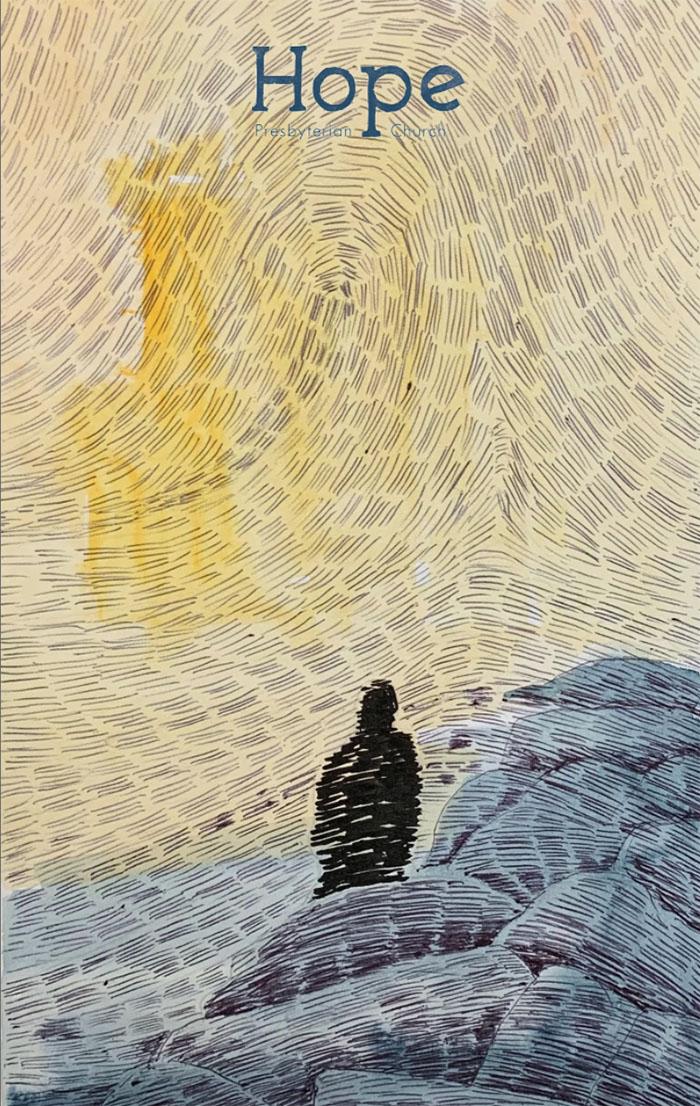 Hope Presbyterian Church 
Accessible Worship FolderJune 23, 2024www.hopechurchcolumbus.orgPastor—Joe Haack—joe@hopechurchcolumbus.orgYouth Pastor—Wes Piehl—wes@hopechurchcolumbus.orgDeacons—deacons@hopechurchcolumbus.orgOperations Manager—Nichole Redinger—operations@hopechurchcolumbus.orgPREPARATION FOR WORSHIPReflection before the ServiceMay our worship today help us to offer our entire lives to you and unite us with your whole church throughout the world. We pray this in the name of Jesus Christ, who with the Father and the Spirit is one God, blessed forever. Amen.CALL TO WORSHIPFrom Exodus 15:26; Isaiah 6:10LEADER God invites us into his healing presence with these words: “I am the Lord, who heals you.” ALL Diseased, depressed, dysfunctional, defeated, we come hungering for health that only God can provide. God calls us to bring open eyes, hearing ears, and tender hearts turned toward him, the Great Physician. We bow before him in faith and expectancy!DOXOLOGYPraise God from whom all blessings flow;Praise him all creatures here below;Praise him above, ye heavenly host;Praise Father, Son, and Holy Ghost.Amen.PRAYER OF INVOCATIONLEADERGod of grace, you have given us minds to know you, hearts to love you, and voices to sing your praise.ALLFill us with your Spirit, that we may celebrate your glory and worship you in spirit and in truth through Jesus Christ, our Lord. Amen.HYMNSHoly, Holy, HolyVerseHoly, holy, holy! Lord God Almighty!Early in the morning our song shall rise to Thee;VerseHoly, holy, holy, merciful and mighty!God in three Persons, blessed Trinity!VerseHoly, holy, holy! All the saints adore Thee,Casting down their golden crowns around the glassy sea;VerseCherubim and seraphim falling down before Thee,Who wert and art and evermore shall be.VerseHoly, holy, holy! Though the darkness hide Thee,Though the eye of sinful man Thy glory may not see;VerseOnly Thou art holy; there is none beside Thee,Perfect in power, in love, and purity.VerseHoly, holy, holy! Lord God Almighty!All Thy works shall praise Thy name in earth, and sky, and sea;VerseHoly, holy, holy; merciful and mighty!God in three Persons, blessed Trinity!Death Has Lost Its StingVerseMy God how many are my fearsHow fast my foes increaseConspiring my eternal deathThey break my fleeting peaceVerseThe lying tempter would persuadeMy heart to doubt Your aidAnd all my swelling sins appearMuch greater than Your graceChorusArise oh Lord fulfill Your graceWhile I Your glory singMy God has broke the serpent's teethAnd death has lost His stingVerseBut You my glory and my strengthWill on my tempter treadWill silence all my threatening guiltAnd raise my drooping headBridgeAnd though the hosts of death and hellAll armed against me standNo more will terrors shake my soulSecure within Your handCONFESSION OF SINFrom Psalm 66:16, 18–20, NRSVLEADER The psalmist testifies:ALL Come and hear, all you who fear God, and I will tell what he has done for me. If I had cherished iniquity in my heart, the Lord would not have listened. But truly God has listened; he has given heed to the words of my prayer. Blessed be God, because he has not rejected my prayer or removed his steadfast love from me. In the strength of this assurance, let us confess our sins to God.HYMNAmen, AmenVerseLet every creature rise and bringtheir grateful praises to our KingAngels descend with songs againand Earth repeats a loud AmenChorusAmen, AmenAmen, AmenI found my lifeI found my life in HimAmen, AmenVersePeace like a river from His thronewill flow to nations yet unknownHis word a light where all hope is dim and all tribes unite to cry “Amen”ChorusAmen, AmenAmen, AmenI found my lifeI found my life in HimAmen, AmenVerseAnd in this Child weʼll find our restand all the meek and lowly blessedAn infant tongue could sing the hymn of Hallelujah and AmenChorusAmen, AmenAmen, AmenI found my lifeI found my life in HimAmen, AmenGRACE ASSURANCEFrom Romans 5:8–9, NIVLEADERGod demonstrates his own love for us in this: While we were still sinners, Christ died for us. Since we have now been justified by his blood, how much more shall we be saved from God’s wrath through him!HYMNThere is a PeaceVERSECome weary and tired worn out from lifeStep out of the shadows and walk into lightCome sinner or saint slave-man or freeBring blessings and offeringsThen you shall you seeWon't you bring blessings and offeringsThen you shall seeCHORUSThere is a peace to settle your soulThere is a peace that is calling you homeVERSEYou've been tempted and shaken tested and failedYou've been so far from Jesus and too close to hellYour vision's been clouded by the world's delightBut I tell you you're not of this worldSo stand up and fightHe said you're not of this worldSo stand up and fightTITHES AND OFFERINGSANNOUNCEMENTS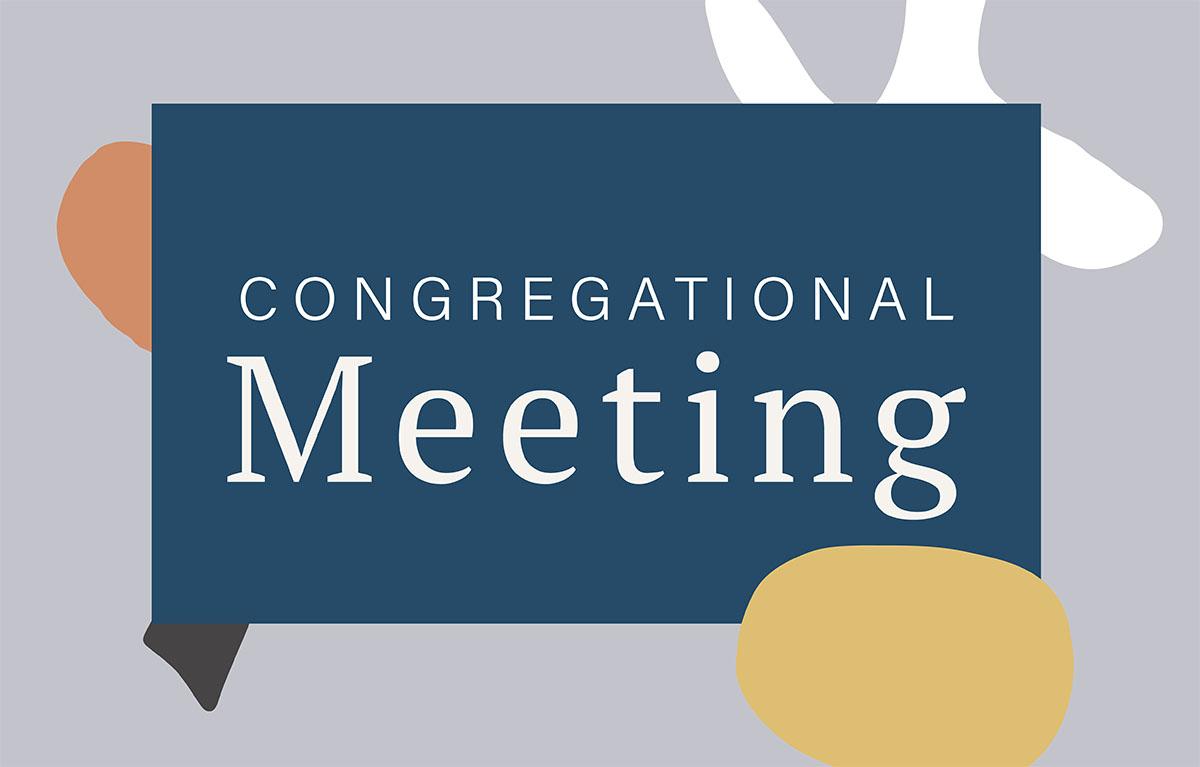 We will have a congregational meeting July 14th after the service.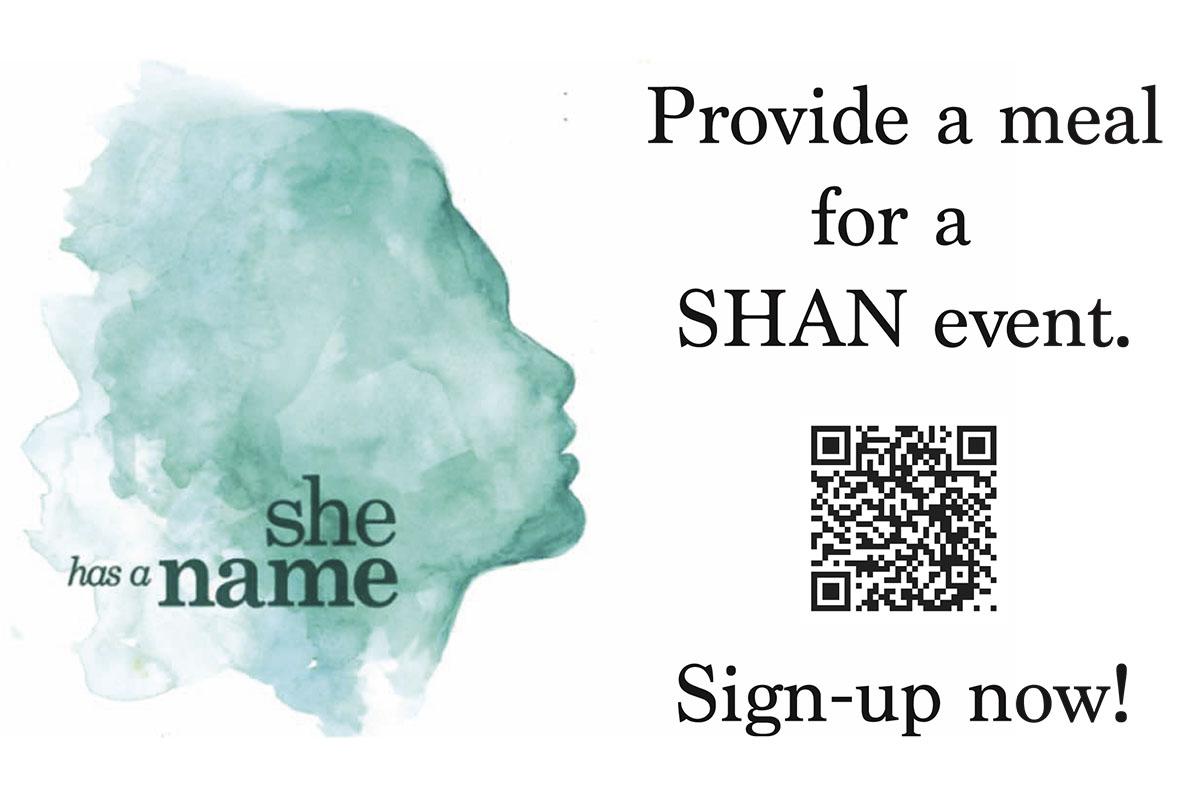 PASSING THE PEACESCRIPTURE READING1 Peter 2:9–10MESSAGESlide 1IdentityPurposeBelongingSlide 2“I am my own.”Slide 3“I am not my own, but belong to ChristSlide 4Who am I?Slide 51 Peter 2:9–10But you are a chosen race, a royal priesthood, a holy nation, a people for his own possession, that you may proclaim the excellencies of him who called you out of darkness into his marvelous light. Once you were not a people, but now you are God’s people; once you had not received mercy, but now you have received mercy. Slide 6What is my purpose?Slide 71 Peter 2:9But you are a chosen race, a royal priesthood, a holy nation, a people for his own possession, that you may proclaim the excellencies of him who called you out of darkness into his marvelous light.Slide 8Do I belong?Slide 91 Peter 2:9–10But you are a chosen race, a royal priesthood, a holy nation, a people for his own possession, that you may proclaim the excellencies of him who called you out of darkness into his marvelous light. Once you were not a people, but now you are God’s people; once you had not received mercy, but now you have received mercy. Slide 10Who am I?What is my purpose?Do I belong?CONFESSION OF FAITHHeidelberg Catechism #119LEADER What is the Lord's prayer?ALL Our Father in heaven, hallowed be your name, your kingdom come, your will be done on earth as it is in heaven. Give us today our daily bread. Forgive us our debts, as we also have forgiven our debtors. And lead us not into temptation, but deliver us from the evil one, for yours is the kingdom and the power and the glory forever. Amen.THE LORD’S SUPPER1 Corinthians 11:23-26The Lord Jesus, on the night when he was betrayed took bread and when he had given thanks, he broke it and said, “This is my body which is broken for you. Do this in remembrance of me.” In the same way also he took the cup, after supper, saying, “This cup is the new covenant in my blood. Do this as often as you drink it, in remembrance of me."HYMNBefore the Throne of God AloneVERSE Before the throne of God aboveI have a strong, a perfect pleaA great High Priest whose name is LoveWho ever lives and pleads for meCHORUS My name is graven on His handsMy name is written on His heartI know that while in heaven He standsNo tongue can bid me thence departNo tongue can bid me thence departVERSE When Satan tempts me to despairAnd tells me of the guilt withinUpward I look and see Him thereWho made an end to all my sinCHORUS Because the sinless Savior diedMy sinful soul is counted freeFor God the Just is satisfiedTo look on Him and pardon meTo look on Him and pardon meVERSEBehold Him there! The risen LambMy perfect, spotless righteousnessThe great unchangeable IThe King of glory and of graceCHORUSOne with Himself I cannot dieMy soul is purchased with His bloodMy life is hid with Christ on highWith Christ my Savior and my GodWith Christ my Savior and my GodBENEDICTIONGo in peace as the reaffirmed church of Jesus Christ. We go to be his body in a broken world. May the grace of God and the love of Christ go with you. Amen.HOPE HAPPENINGSMEAL VOLUNTEERS NEEDEDPlease consider signing up to provide a meal for our SHAN study group. Access the sign-up sheet with the Hope QR code.UPCOMING EVENTSSeptember 13 through 15: Women's Adventure WeekendNovember 1 through 3: Men's Adventure WeekendDigital Connect CardWe’re glad you’re here! Let’s stay connected; please fill out the form at the following link: https://hopechurchcolumbus.churchcenter.com/people/forms/281549.